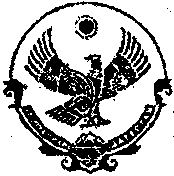 РЕСПУБЛИКА  ДАГЕСТАНМуниципальное образование  «Бабаюртовский  район»Администрация  муниципального  районаПостановление«26» январь 2015 г.                                                                             № 30 Об  утверждении  Порядка  размещения  сведений  о  доходах,  расходах,  об  имуществе  и  обязательствах  имущественного  характера  лиц,  замещающих  должности  муниципальной  службы  в  Администрации  муниципального  района  «Бабаюртовский  район»,  и  членов  их  семей  на  официальном  сайте  Администрации  муниципального  района  «Бабаюртовский  район»  и предоставления  этих  сведений  общероссийским, региональным  или  местным  средствам   массовой  информации  для  опубликованияВ  соответствии  с  Федеральным  законом  от  25.12.2008 г. №273-ФЗ  «О  противодействии  коррупции»,  Указом  Президента  Российской  Федерации  от  08.07.2013 г. №613  «Вопросы  противодействия  коррупции», на  основании  Устава  муниципального  образования  «Бабаюртовский  район» администрация  муниципального  района  «Бабаюртовский  район»  постановляет:1. Утвердить  прилагаемый  Порядок  размещения   сведений  о  доходах, расходах,  об  имуществе  и  обязательствах  имущественного   характера лиц, замещающих  должности  муниципальной  службы  в  администрации  муниципального  района  «Бабаюртовский район»  и  членов  их  семей  на  официальном  сайте   администрации  муниципального  района  «Бабаюртовский  район»  и  предоставления  этих  сведений  общероссийским,  региональным  или  местным    средствам  массовой  информации  для  опубликования  согласно  приложению  к  настоящему  постановлению.2. Контроль  за  исполнением  настоящего  постановления  возложить  на  заместителя  главы  администрации  муниципального  района  Абсаламова А.А.Глава  администрациимуниципального района                                                       Д.В. Шаибов                                                               Приложение                                                                к  постановлению  администрации                                                                муниципального  района                                                                «Бабаюртовский  район»                                                                   от «26» января 2015 г. № 30ПОРЯДОКразмещения  сведений  о  доходах,  расходах,  об  имуществе  и  обязательствах  имущественного  характера  лиц,  замещающих  должности  муниципальной  службы  в  Администрации  муниципального  района  «Бабаюртовский  район»,  и  членов  их  семей  на  официальном  сайте  Администрации  муниципального  района  «Бабаюртовский  район»  и предоставления  этих  сведений  общероссийским, региональным  или  местным  средствам   массовой  информации  для  опубликования1. Настоящим  Порядком  устанавливаются  обязанности  управления  по  муниципальной  службе  и  управлению  персоналом  администрации  муниципального  района  «Бабаюртовский  район»,  кадровой  службы  либо  должностного  лица, ответственного  за  работу  по  профилактике  коррупционных  и иных  правонарушений  структурного  подразделения  администрации  муниципального  района  «Бабаюртовский  район»,  наделенного  правами   юридического  лица  (далее – уполномоченный  орган)  по  размещению  сведений  о  доходах, расходах,  об имуществе  и  обязательствах  имущественного  характера  лиц,  замещающих  должности  муниципальной  службы    в  администрации  муниципального  района  «Бабаюртовский  район»  (далее – муниципальные  служащие),  их  супругов  и несовершеннолетних  детей  в  информационно-телекоммуникационной  сети  Интернет  на  официальном  сайте    администрации муниципального  района  «Бабаюртовский  район» -  (далее  официальный  сайт)  и  предоставлению  этих  сведений  общероссийским,  региональным  или  местным   средствам  массовой  информации  (далее  - средства  массовой  информации)  для  опубликования    в  связи  с  их  запросами,  если  федеральными  законами  не  установлен  иной  порядок  размещения  указанных    сведений  и  (или)  их  предоставления  средствам  массовой  информации  для  опубликования.2. На  официальном  сайте  размещаются  и  средствам  массовой  информации  предоставляются    для  опубликования  следующие  сведения  о  доходах, расходах,  об имуществе  и  обязательствах  имущественного  характера муниципальных  служащих,  замещающих  должности, замещение  которых  влечет  за  собой   размещение  таких  сведений,  а  также  сведений  о    доходах, расходах,  об имуществе  и  обязательствах  имущественного  характера их  супруг  (супругов)  и несовершеннолетних  детей:а) перечень  объектов  недвижимого  имущества,  принадлежащих  муниципальному  служащему,  его  супруге (супругу)  и несовершеннолетним  детям  на праве  собственности  или  находящихся  в их  пользовании,  с  указанием  вида, площади  и  страны  расположения  каждого  их  таких  объектов;б) перечень  транспортных  средств  с  указанием  вида  и марки, принадлежащих   на праве  собственности  муниципальному  служащему,  его  супруге  (супругу)  и  несовершеннолетним  детям;в) декларированный  годовой  доход  муниципального  служащего,  его  супруги  (супруга)  и несовершеннолетних  детей;г) сведения  об  источниках  получения  средств,  за  счет  которых  совершена  сделка  по  приобретению  земельного  участка, другого    объекта  недвижимого  имущества, транспортного    средства,  ценных  бумаг,  акций  (долей  участия, паев  в  уставных  (складочных)  капиталах  организаций),  если  сумма  сделки  превышает  общий  доход  муниципального  служащего  и  его  супруги  (супруга)  за  три  последних  года,  предшествующих  совершению  сделки.3. В  размещаемых  на  официальном  сайте  и  предоставляемых  средствам  массовой  информации  для  опубликования сведениях    о  доходах, расходах,  об имуществе  и  обязательствах  имущественного  характера запрещается  указывать:а) иные  сведения   (кроме  указанных  в  пункте  2  настоящего  Порядка)  о доходах  муниципального  служащего,  его  супруги  (супруга)  и несовершеннолетних  детей,  об  имуществе,  принадлежащем  на праве  собственности  названным  лицам,  и  об  их  обязательствах  имущественного  характера;б) персональные  данные  супруги  (супруга), детей  и иных  членов  семьи   муниципального  служащего;в) данные,  позволяющие  определить  место  жительства, почтовый  адрес, телефон  и иные  индивидуальные  средства  коммуникации  муниципального  служащего,  его  супруги (супруга),  детей  и иных  членов  семьи;г) данные,  позволяющие  определить  местонахождение  объектов  недвижимого  имущества, принадлежащих  муниципальному  служащему,  его  супруге  (супругу),   детям,  иным  членам  семьи  на праве  собственности  или  находящихся    в  их  пользовании;д)  информацию, отнесенную  к  государственной  тайне    или  являющуюся  конфиденциальной.4. Сведения  о  доходах, расходах,  об имуществе  и  обязательствах  имущественного  характера,  указанные  в  пункте  2  настоящего  Порядка,  за  весь  период  замещения  муниципальным  служащим  должностей, замещение  которых   влечет  за  собой  размещение  сведений  о  его    доходах, расходах,  об имуществе  и  обязательствах  имущественного  характера,  а  также    сведения  о  доходах, расходах,  об имуществе  и  обязательствах  имущественного  характера его  супруги  (супруга)  и несовершеннолетних  детей  находятся  на  официальном  сайте  и  ежегодно    обновляются   в  течение  14  рабочих  дней  со  дня    истечения  срока,  установленного  для  их  подачи.5. Размещение   на  официальном  сайте  сведений о  доходах, расходах,  об имуществе  и  обязательствах  имущественного  характера,  указанных  в пункте  2  настоящего  Порядка, представленных   муниципальными  служащими, обеспечивается    соответствующим  уполномоченным органом.6. Уполномоченный  орган:а) в  течение  трех  рабочих  дней   со дня  поступления  запроса  от  средства   массовой  информации  сообщает  о нем  муниципальному  служащему,  в  отношении   которого  поступил  запрос;б) в течение  семи  рабочих  дней  со дня   поступления  запроса  от  средства  массовой  информации  обеспечивает    предоставление  ему  сведений,  указанных  в  пункте  2  настоящего  Порядка,  в  том  случае,  если  запрашиваемые    сведения    отсутствуют    на  официальном  сайте.7. Муниципальные  служащие  уполномоченного  органа,  обеспечивающие   размещение  сведений  о  доходах, расходах,  об имуществе  и  обязательствах  имущественного  характера  на  официальном   сайте  и их  представление  средствам  массовой  информации  для  опубликования,  несут  в  соответствии  с  законодательством   Российской  Федерации  ответственность   за  несоблюдение  настоящего  Порядка,  а  также   разглашение  сведений,  отнесенных     к  государственной  тайне  или  являющихся  конфиденциальными.